PurposeTo provide information about mask types and appropriate mask use.General guidanceA risk assessment should be undertaken to determine whether a mask and what type is required.Masks used for infection prevention and control requirementsParticulate respirators are also known as ‘air-purifying respirators’ because they protect by filtering particles out of the air as you breathe. To be effective, a tight facial seal covering the nose, mouth and chin is required.Medical masks are defined as surgical or procedure masks that are flat or pleated. They are affixed to the head with straps that go around the ears, or head, or both. Their performance characteristics are tested to a set of standardised test methods. The New Zealand Standard complies with the British and European Standard.  The mask should fit securely over the nose, mouth and chin with no gaps at the side.*	For mask use at the Border, in Managed Isolation or Quarantine Facilities refer to the setting specific IPC policies and procedures.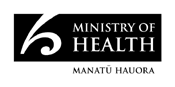 August 2021
HP 7803Guide to Mask Use in Health Care Settings*August 2021Type usedBy whomPurposeExamplesParticulate respiratorsP2 or N95Health care workerProtects the wearerWhen providing care for patients known or suspected to be infected with pathogens transmitted by the airborne route – airborne precautions.Particulate respiratorsP2 or N95Health care workerProtects the wearerWhen present during an aerosol generating procedure performed on a patient with a suspected or confirmed acute respiratory tract infection – airborne precautions.Medical masks with splash resistanceModerate to high splash resistance
Level 3
Type IIRModerate splash resistance
Level 2Low splash resistance
Level 1Health care workerProtects the wearerWhen providing care for patients with an acute respiratory tract infection and where the risk assessment requires adherence to droplet precautions.Medical masks with splash resistanceModerate to high splash resistance
Level 3
Type IIRModerate splash resistance
Level 2Low splash resistance
Level 1Health care workerProtects the wearer (Level 2, 3 or Type IIR)Surgical procedures or major trauma and procedures where there is a moderate to high risk of exposure to blood and body fluid splash – standard precautions.Medical masks with splash resistanceModerate to high splash resistance
Level 3
Type IIRModerate splash resistance
Level 2Low splash resistance
Level 1Health care workerProtects the wearer (Level 1)Procedures where there is a low risk of blood and body fluid splash – standard precautions.Medical masks with splash resistanceModerate to high splash resistance
Level 3
Type IIRModerate splash resistance
Level 2Low splash resistance
Level 1Health care workerProtects the patientDuring a surgical or medical procedure, the mask prevents the passage of microbes from the nose and mouth of the health care worker into the surgical wound and sterile field.Medical masks without splash resistanceType II
Type IHealth care workerProtects the patientDuring a medical procedure, the mask prevents the passage of microbes from the nose and mouth of the health care worker into the sterile field.Medical masks without splash resistanceType II
Type IPatientProtects othersTo be worn by patients with respiratory symptoms to reduce dispersal of infectious respiratory particles – source control.Medical masks without splash resistanceType II
Type IVisitors/ health care/ non-health workerProtects othersMay be worn for source control when a mask is not a requirement for standard or transmission-based precautions.